ATIVIDADE DOMICILIAR  - DISTANCIAMENTO SOCIAL  COVID -19ATIVIDADES DE ARTE – 9º ANOPROFESSOR: RÔMULOPERÍODO: DE 23 A 27/03ATIVIDADES REFERENTE A:  02 (DUAS) AULAS.Fazer leitura das páginas 20 e 21. Pesquisar sobre o movimento artístico Futurismo. 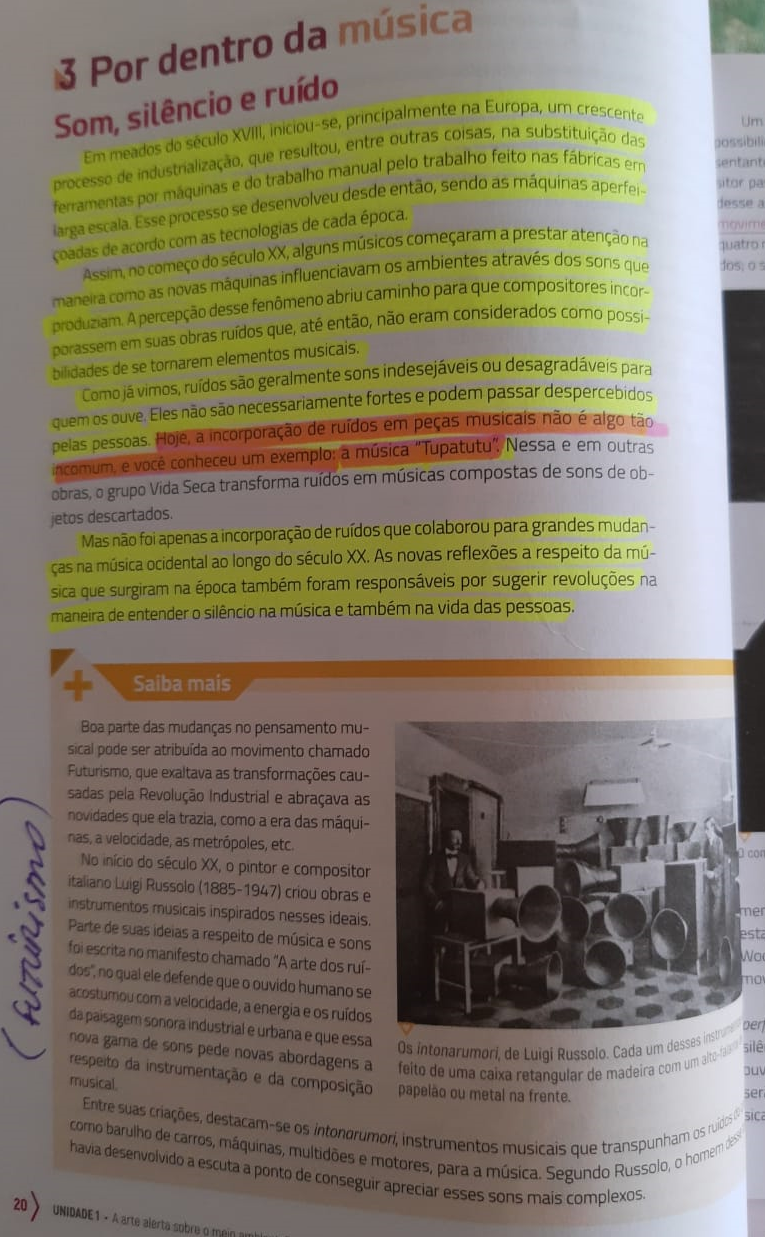 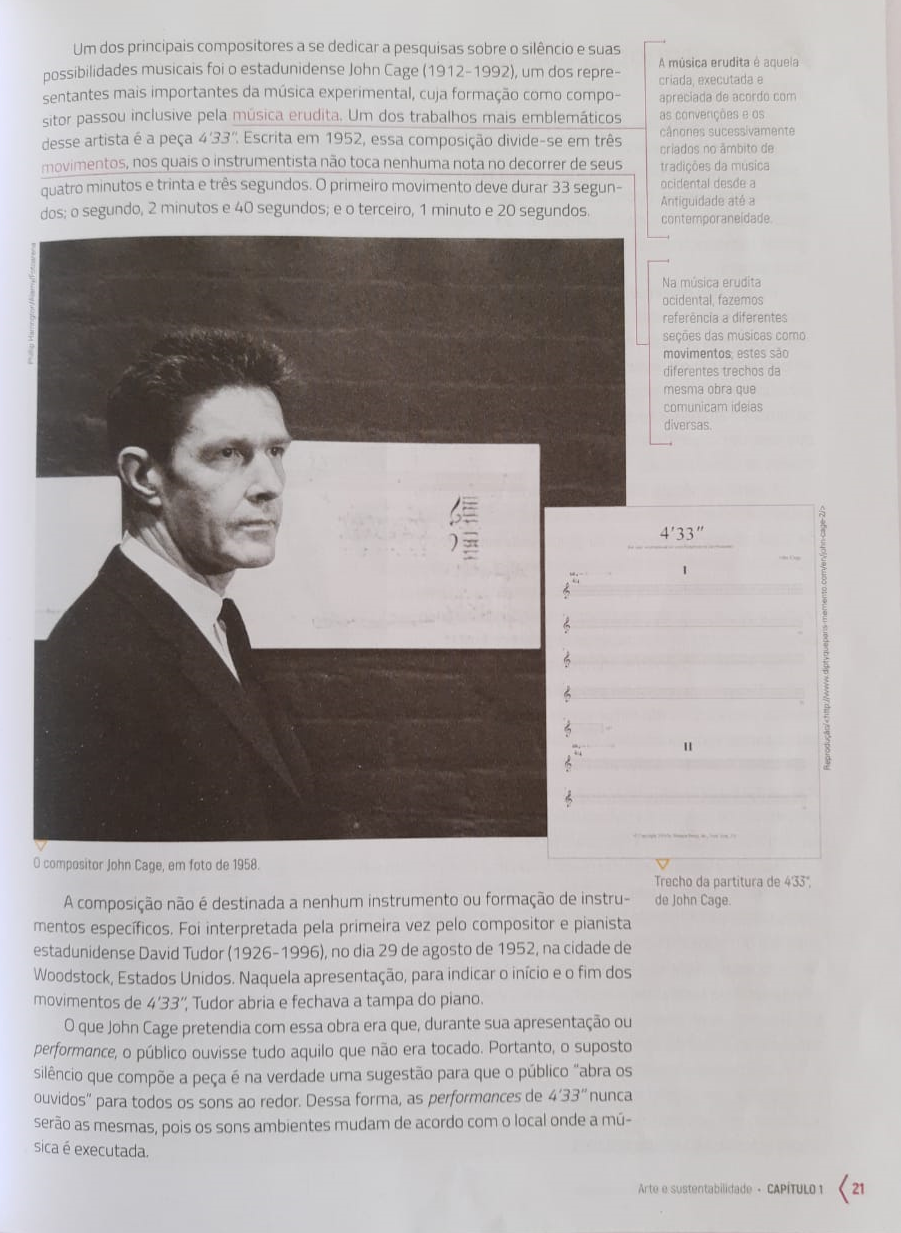 